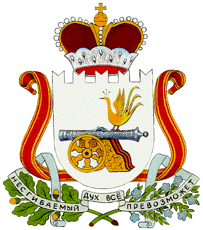 АДМИНИСТРАЦИЯ ПОГОРЕЛЬСКОГО СЕЛЬСКОГО ПОСЕЛЕНИЯ                                                                               ПРОЕКТПОСТАНОВЛЕНИЕот______2017        №__ В соответствии с Федеральным законом от 26. 12. 2008 г. N 294-ФЗ «О защите прав юридических лиц и индивидуальных предпринимателей при осуществлении государственного контроля (надзора) и муниципального контроля»,Уставом муниципального образования Погорельское сельское поселение (новая редакция), Администрация Погорельского сельского поселенияПОСТАНОВЛЯЕТ:1. Внести в Административный регламент Администрации Погорельского сельского поселения по исполнению муниципальной функции «Муниципальный контроль за обеспечением сохранности автомобильных дорог местного значения муниципального образования Погорельское сельское поселение», утвержденный постановлением  Администрации Погорельское сельское поселение от 24.03.2014 №11 (в редакции постановлений Администрации Погорельского сельского поселения от 19.07.2016 № 62, 04.05.2017 № 23), следующие изменения: 1) пункт 2.2.2 дополнить абзацами следующего содержания:«- Управлением Федеральной службы государственной регистрации, кадастра и картографии по Смоленской области (Управлением Росреестра по Смоленской области);-филиалом Федерального государственного бюджетного учреждения «Федеральная кадастровая палата Федеральной службы государственной регистрации, кадастра и картографии» по Смоленской области (филиал ФГБУ «ФКП Росреестра» по Смоленской области);- Ространснадзором;-  межрайонной ИФНС России  по Смоленской области.».2) абзацы два и три пункта 3.1 изложить в следующей редакции:  «-организация, проведение плановой проверки и запрос необходимых документов в рамках межведомственного взаимодействия;	- организация, проведение внеплановой проверки и запрос необходимых документов в рамках межведомственного взаимодействия;».3) название пункта 3.2 изложить в следующей редакции:«3.2. Организация и проведение плановой проверки и запрос необходимых документов в рамках межведомственного взаимодействия».4) дополнить пунктом 3.2.7 следующего содержания:«3.2.7. В ходе подготовки к проведению плановой проверки старший инспектор  Администрации Погорельского сельского поселения, в чьей должностной инструкции закреплены данные обязанности запрашивает в рамках межведомственного взаимодействия следующую информацию (документы): - сведения, содержащиеся в Едином государственном реестре недвижимости в виде выписки из Единого государственного реестра недвижимости на объект недвижимости;- сведения из реестра лицензий на право осуществления деятельности по перевозке пассажиров автомобильным транспортом, оборудованным для перевозок более 8 человек (за исключением случая, если указанная деятельность осуществляется по заказам либо для обеспечения собственных нужд юридического лица или индивидуального предпринимателя);- выписка из Единого государственного реестра юридических лиц (получение кратких сведений из Единого государственного реестра юридических лиц по индивидуальному налоговому номеру, основному государственному регистрационному номеру); - выписка из Единого государственного реестра индивидуальных предпринимателей (получение кратких сведений из Единого государственного реестра индивидуальных предпринимателей по индивидуальному налоговому номеру, основному государственному номеру).».5) название пункта 3.3 изложить в следующей редакции:«3.3.Организация и проведение внеплановой проверки  и запрос необходимых документов в рамках межведомственного взаимодействия».6) дополнить пунктом 3.3.8 следующего содержания:«3.3.8. В случае необходимости ходе внеплановой подготовки к проведению проверки старший инспектор Администрации Погорельского сельского поселения, в чьей должностной инструкции закреплены данные обязанности запрашивает в рамках межведомственного взаимодействия следующую информацию (документы): - сведения, содержащиеся в Едином государственном реестре недвижимости в виде выписки из Единого государственного реестра недвижимости на объект недвижимости;- сведения из реестра лицензий на право осуществления деятельности по перевозке пассажиров автомобильным транспортом, оборудованным для перевозок более 8 человек (за исключением случая, если указанная деятельность осуществляется по заказам либо для обеспечения собственных нужд юридического лица или индивидуального предпринимателя);- выписка из Единого государственного реестра юридических лиц (получение кратких сведений из Единого государственного реестра юридических лиц по индивидуальному налоговому номеру, основному государственному регистрационному номеру); - выписка из Единого государственного реестра индивидуальных предпринимателей (получение кратких сведений из Единого государственного реестра индивидуальных предпринимателей по индивидуальному налоговому номеру, основному государственному номеру).».2. Настоящее постановление вступает в силу со дня его подписания Главой муниципального образования Погорельское сельское поселение и подлежит опубликованию в печатном средстве массовой информации органов местного самоуправления Погорельского сельского поселения Погорельское эхо», обнародованию в местах, предназначенных для обнародования нормативных правовых актов и размещению на странице муниципального образования Погорельское сельское поселение на официальном сайте муниципального образования «Велижский район» в сети Интернет.Глава муниципального образованияПогорельское сельское поселение                                              Л.А.Бонадыченко